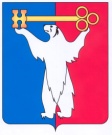 АДМИНИСТРАЦИЯ ГОРОДА НОРИЛЬСКАКРАСНОЯРСКОГО КРАЯПОСТАНОВЛЕНИЕ12.01.2023                                              г. Норильск                                                    № 12Об утверждении цен (тарифов) на услуги, работы муниципального унитарного предприятия муниципального образования город Норильск «Коммунальные объединенные системы»В целях урегулирования вопроса установления цен (тарифов) на востребованные услуги, оказываемые муниципальным унитарным предприятием муниципального образования город Норильск «Коммунальные объединенные системы»,ПОСТАНОВЛЯЮ:1. Утвердить цены (тарифы) на услуги, работы муниципального унитарного предприятия муниципального образования город Норильск «Коммунальные объединенные системы» (прилагается).2. Опубликовать настоящее постановление в газете «Заполярная правда» и разместить его на официальном сайте муниципального образования город Норильск.И.о. Главы города Норильска					            Н.А. ТимофеевУТВЕРЖДЕНЫпостановлением Администрации города Норильска от 12.01.2023 № 12Цены (тарифы) на услуги, работы муниципального унитарного предприятия муниципального образования город Норильск «Коммунальные объединенные системы»№ п/пНаименование тарифаЕдиница измеренияТариф, руб. (без НДС)1Предоставление информации по запросу пользователя инфраструктуры1 час3 424,62